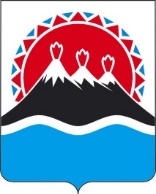 П О С Т А Н О В Л Е Н И ЕПРАВИТЕЛЬСТВА  КАМЧАТСКОГО КРАЯ                   г. Петропавловск-КамчатскийВ соответствии со статьей 78 Бюджетного кодекса Российской Федерации, постановлением Правительства Российской Федерации от 06.09.2016 № 887 «Об общих требованиях к нормативным правовым актам, муниципальным правовым актам, регулирующим предоставление субсидий юридическим лицам (за исключением субсидий государственным (муниципальным) учреждениям), индивидуальным предпринимателям, а также физическим лицам - производителям товаров, работ, услуг», ПРАВИТЕЛЬСТВО ПОСТАНОВЛЯЕТ:1. Утвердить Порядок предоставления субсидии юридическим лицам в целях финансового обеспечения (возмещения) затрат, связанных с утилизацией принятых от физических лиц шин, покрышек и камер автомобильных.2. Настоящее постановление вступает в силу после дня его официального опубликования.Приложение к постановлениюПравительства Камчатского краяот________________№_________Порядок предоставления субсидии юридическим лицам в целях финансового обеспечения (возмещения) затрат, связанных с утилизацией принятых от физических лиц шин, покрышек и камер автомобильныхНастоящий Порядок регулирует вопросы предоставления субсидии юридическим лицам, имеющим лицензию на осуществление деятельности по утилизации отходов I-IV классов опасности, на финансовое обеспечение (возмещение) затрат, связанных с приемом у граждан за плату шин, покрышек и камер автомобильных (далее – авторезина) с целью последующей утилизации – производства вторичной продукции (далее - субсидия).Субсидии предоставляются в рамках реализации мероприятия 1.18 «Предоставление субсидии юридическим лицам в целях финансового обеспечения (возмещения) затрат, связанных с утилизацией принятых от физических лиц шин, покрышек и камер автомобильных» государственной программы Камчатского края «Обращение с отходами производства и потребления в Камчатском крае», утвержденной постановлением Правительства Камчатского края от 20.11.2017 № 488-П (далее - Подпрограмма 1), направленного на обеспечение получателями субсидий платы гражданам за прием отработанной авторезины с целью производства вторичной продукции.Субсидии предоставляются Агентством по обращению с отходами Камчатского края (далее - Агентство) в пределах бюджетных ассигнований, предусмотренных законом о краевом бюджете на соответствующий финансовый год и на плановый период, и лимитов бюджетных обязательств, доведенных Агентству в рамках Подпрограммы 1.К категории получателей субсидий относятся юридические лица в Камчатском крае, которые имеют лицензию по сбору, транспортированию, обработке, утилизации, обезвреживанию, размещению отходов I-IV классов опасности, осуществляющие утилизацию авторезины на территории Камчатского края.Субсидии носят целевой характер и не могут быть использованы на цели, не указанные в части 1 настоящего Порядка.Условиями предоставления субсидий являются: 1) соответствие получателя субсидии на первое число месяца, предшествующего месяцу, в котором планируется заключение соглашения о предоставлении субсидии (далее - Соглашение), следующим требованиям:а) у получателей субсидий должна отсутствовать неисполненная обязанность по уплате налогов, сборов, страховых взносов, пеней, штрафов, процентов, подлежащих уплате в соответствии с законодательством Российской Федерации о налогах и сборах;б) у получателей субсидий должна отсутствовать просроченная задолженность по возврату в бюджет Камчатского края субсидий, бюджетных инвестиций, предоставленных в том числе в соответствии с иными правовыми актами, и иная просроченная задолженность перед бюджетом Камчатского края;в) получатели субсидий - юридические лица не должны находиться в процессе реорганизации, ликвидации, в отношении их не введена процедура банкротства, деятельность получателя субсидии не приостановлена в порядке, предусмотренном законодательством Российской Федерации, а получатели субсидий - индивидуальные предприниматели не должны прекратить деятельность в качестве индивидуального предпринимателя;г) получатель субсидии не является иностранным юридическим лицом, а также российским юридическим лицом, в уставном (складочном) капитале которого доля участия иностранного юридического лица, местом регистрации которого является государство или территория, включенные утверждаемый Министерством финансов Российской Федерации перечень государств и территорий, предоставляющих льготный налоговый режим налогообложения и (или) не предусматривающих раскрытия и предоставления информации при проведении финансовых операций (офшорные зоны) в отношении такого юридического лица, в совокупности превышает 50 процентов;д) получатель субсидии не получает средства из краевого бюджета на основании иных нормативных правовых актов Камчатского края на цели, указанные в части 1 настоящего Порядка.Субсидии предоставляются на основании Соглашения, заключаемого между Агентством и получателем субсидии, на один финансовый год.Соглашение, дополнительное соглашение к Соглашению, в том числе дополнительное соглашение о расторжении Соглашения (при необходимости) заключаются в соответствии с типовой формой, утвержденной Министерством финансов Камчатского края.Обязательным условием предоставления субсидий, включаемым в Соглашение, является запрет приобретения за счет предоставленных субсидий иностранной валюты. Обязательным условием предоставления субсидий, включаемым в Соглашение и в договоры (соглашения), заключенные в целях исполнения обязательств по Соглашению, является согласие соответственно получателя субсидии и лиц, являющихся поставщиками (подрядчиками, исполнителями) по договорам (соглашениям), заключенным в целях исполнения обязательств по Соглашению (за исключением государственных (муниципальных) унитарных предприятий, хозяйственных товариществ и обществ с участием публично-правовых образований в их уставных (складочных) капиталах, а также коммерческих организаций с участием таких товариществ и обществ в их уставных (складочных) капиталах), на осуществление Агентством и органами государственного финансового контроля проверок соблюдения ими условий, целей и порядка предоставления субсидий. Для заключения Соглашения на финансовое обеспечение затрат, связанных с оплатой гражданам принятых получателем субсидии шин, покрышек и камер автомобильных получатель субсидии представляет в Агентство следующие документы:заявку по форме, утвержденной Агентством;2) справку-расчет, подписанную руководителем получателя субсидии, содержащую обоснование заявленной суммы планируемых оплат гражданам за сдаваемую авторезину в течение срока, не превышающего 3 месяцев; расчет определяется исходя из стоимости оплаты за килограмм сданной авторезины в размере 8 (восьми) рублей, количества килограмм возможной приемки одного пункта приема в месяц и количества таких пунктов приема;письменное обязательство, подписанное руководителем получателя субсидии о непринятии от одного физического лица более 2 комплектов отработанной авторезины в течении одного календарного дня;копия лицензии на осуществление деятельности по утилизации отходов I-IV классов опасности;документы, подтверждающие наличие пункта приема покрышек, оборудованного средствами измерения массыДля последующего заключения Соглашения на возмещение затрат, связанных с утилизацией, принятой от граждан авторезины получатель субсидии представляет в Агентство следующие документы:заявку по форме, утвержденной Агентством;реестр накладных, подтверждающих переход права собственности на авторезину от граждан к получателю субсидии с указанием количества в килограммах принятой авторезины;реестр расходных кассовых ордеров, подтверждающих оплату товара и заключение договора розничной купли-продажи на отработанную авторезину;акты утилизации принятой от граждан авторезины;реестр документов (накладных и т.д.), подтверждающих объем произведенной вторичной продукции из утилизированной авторезины, с приложением расчета процентного соотношения полученной готовой продукции к одному килограмму сырья (1 килограмм принятой авторезины). Агентство в течение 5 рабочих дней со дня поступления документов, указанных в части 10-11 настоящего Порядка, рассматривает их и принимает решение о заключении с получателем субсидии Соглашения либо об отказе в заключении Соглашения.Основаниями для отказа в заключении Соглашения являются:несоответствие заявителя категории получателей субсидий и (или) условиям предоставления субсидий, установленным частями 4 и 6 настоящего Порядка;несоответствие представленных заявителем документов требованиям, установленным частями 10- 11 настоящего Порядка;непредставление или представление не в полном объеме заявителем документов, указанных в частях 10-11 настоящего Порядка;недостоверность представленной заявителем информации;несоответствие количества утилизированной авторезины, указанной в актах утилизации, количеству принятой авторезины от граждан.В случае принятия решения об отказе в заключении Соглашения Агентство в течение 3 рабочих дней со дня принятия такого решения направляет заявителю уведомление о принятом решении с обоснованием причин отказа.Заявитель имеет право на повторное представление документов после устранения причин, послуживших основанием для принятия решения об отказе в заключении Соглашения. В случае принятия решения о заключении Соглашения Агентство в течение 3 рабочих дней со дня принятия такого решения заключает с получателем субсидии Соглашение.Для получения субсидии получатель субсидии представляет в Агентство заявку на предоставление субсидии по форме, утвержденной Агентством.Агентство в течение 5 рабочих дней со дня поступления заявки, указанной в части 16 настоящего Порядка, рассматривает их и принимает решение о предоставлении субсидии либо об отказе в ее предоставлении. Основаниями для отказа в предоставлении субсидии являются:1) несоответствие заявки, представленной получателем субсидии форме, установленной Агентством;3) наличие в представленной заявке недостоверной и (или) неполной информации.В случае принятия решения об отказе в предоставлении субсидии Агентство в течение 3 рабочих дней со дня принятия такого решения направляет получателю субсидии уведомление о принятом решении с обоснованием причин отказа.Получатель субсидии имеет право на повторное представление документов после устранения причин, послуживших основанием для принятия решения об отказе в предоставлении субсидии.В случае принятия решения о предоставлении субсидии Агентство в течение 3 рабочих дней со дня принятия такого решения издает приказ о предоставлении субсидии.Агентство перечисляет субсидию на расчетный или корреспондентский счет, открытый получателем субсидии в учреждениях Центрального банка Российской Федерации или кредитных организациях, реквизиты которого указаны в заявке на предоставление субсидии, не позднее 15-го рабочего дня со дня издания приказа о представлении субсидии.Размер субсидии, предоставляемой получателю на финансовое обеспечение затрат, связанных с оплатой гражданам принятых получателем субсидии шин, покрышек и камер автомобильных, определяется по формуле:где:Wi – размер субсидии, предоставляемой получателю субсидии на финансовое обеспечение;Размер, предоставляемой субсидии, не должен превышать размер субсидии, указанной заявителем.W – размер субсидии, предусмотренный в краевом бюджете на финансовый год на цели, указанные в части 1 настоящего Порядка;Di – планируемая получателем субсидии оплата гражданам за сдаваемую авторезину в течение срока, не превышающего 3 месяцев в соответствии со справкой-расчётом, указанной в пункте 2 части 10 Порядка;n – количество получателей субсидии. Размер субсидии, предоставляемой получателю на возмещение затрат, связанных с утилизацией, принятой от граждан авторезины, определяется по формуле: где:Si – размер субсидии, предоставляемой получателю субсидии на возмещение.Размер, предоставляемой субсидии, не должен превышать размер субсидии, указанной заявителем.S – размер субсидии, предусмотренный в краевом бюджете на финансовый год на цели, указанные в части 1 настоящего Порядка;Mi –  заявленная получателем субсидии к возмещению сумма  расходов на утилизацию одного килограмма принятой от граждан авторезины;n – количество получателей субсидии.Установить для последующего возмещения за счет Субсидии цену за килограмм утилизированной авторезины в размере 40 рублей.Результатом предоставления субсидии является обеспечение утилизации, принятой от граждан авторезины. Показателем, необходимым для достижения результата предоставления субсидии, является доля утилизированной авторезины в общем количестве принятой от граждан авторезины.Значение показателя, необходимого для достижения результата предоставления субсидии, устанавливаются Соглашением.Получатель субсидии представляет в Агентство на бумажном и электронном носителях следующие отчеты:отчет о расходах получателя субсидии, источником финансового обеспечения (возмещения) которых является субсидия, с приложением заверенных руководителем получателя субсидии и главным бухгалтером копий документов, подтверждающих целевое расходование субсидии (документы указанные в пунктах 2-5 части 11 Порядка и иные документы, применимые при соответствующем виде затрат), - по окончании финансового года (квартала) не позднее 20 рабочих дней со дня завершения отчетного года (квартала), по форме, установленной Соглашением;отчет о достижении результата предоставления субсидии и показателя, необходимого для достижения результата предоставления субсидии, - по окончании финансового года не позднее 20 рабочих дней со дня завершения отчетного года, по форме согласно приложению к настоящему Порядку;отчет об использовании средств субсидии в срок и по форме, установленные Соглашением.Агентство вправе устанавливать в Соглашении сроки и формы представления дополнительной отчетности об исполнении.Агентство и органы государственного финансового контроля осуществляют обязательную проверку соблюдения получателем субсидии условий, целей и порядка предоставления субсидий.В случае нарушения получателем субсидии условий, целей и порядка предоставления субсидий, установленных настоящим Порядком и Соглашением, выявленного по фактам проверок, проведенных Агентством и органами финансового контроля, полученные средства субсидии подлежат возврату в краевой бюджет на лицевой счет Агентства в полном объеме.В случае недостижения получателем субсидии результата предоставления субсидии и показателя, необходимого для достижения результата предоставления субсидии, полученные средства субсидии подлежат возврату в краевой бюджет на лицевой счет Агентства в размере, пропорциональном недостижению показателя, необходимого для достижения результата предоставления субсидии.Средства субсидии в случаях, предусмотренных частями 29 и 30 настоящего Порядка, подлежат возврату в краевой бюджет на лицевой счет Агентства в течение 10 рабочих дней со дня получения требования Агентства об их возврате.Остаток средств субсидии, неиспользованных в отчетном финансовом году, может использоваться получателем субсидии в очередном финансовом году на цели, указанные в настоящем Порядке, при принятии Агентством по согласованию с Министерством финансов Камчатского края решения о наличии потребности в указанных средствах и включении соответствующих положений в Соглашение.В случае отсутствия указанного решения остаток средств субсидии, неиспользованных в отчетном финансовом году, подлежит возврату в краевой бюджет на лицевой счет Агентства в течение 10 рабочих дней со дня получения требования Агентства.Письменное требование о возврате субсидии, остатков средств субсидии направляется Агентством получателю в течение 5 рабочих дней со дня выявления обстоятельств, указанных в частях 29, 30 и 32 настоящего Порядка.Приложение к Порядку предоставления субсидии юридическим лицам в целях финансового обеспечения (возмещения) затрат, связанных с утилизацией принятых от физических лиц шин, покрышек и камер автомобильныхтелефон ______________[Дата регистрации]№[Номер документа]Об утверждении Порядка предоставления субсидии юридическим лицам в целях финансового обеспечения (возмещения) затрат, связанных с утилизацией принятых от физических лиц шин, покрышек и камер автомобильных Временно исполняющий обязанности Председателя Правительства - Первого вице-губернатора Камчатского края[горизонтальный штамп подписи 1]А.О. КузнецовОтчет о достижении результата предоставления субсидии и показателя, необходимого для достижения результата предоставления субсидииОтчет о достижении результата предоставления субсидии и показателя, необходимого для достижения результата предоставления субсидииОтчет о достижении результата предоставления субсидии и показателя, необходимого для достижения результата предоставления субсидииОтчет о достижении результата предоставления субсидии и показателя, необходимого для достижения результата предоставления субсидииОтчет о достижении результата предоставления субсидии и показателя, необходимого для достижения результата предоставления субсидииОтчет о достижении результата предоставления субсидии и показателя, необходимого для достижения результата предоставления субсидииОтчет о достижении результата предоставления субсидии и показателя, необходимого для достижения результата предоставления субсидииОтчет о достижении результата предоставления субсидии и показателя, необходимого для достижения результата предоставления субсидииОтчет о достижении результата предоставления субсидии и показателя, необходимого для достижения результата предоставления субсидииОтчет о достижении результата предоставления субсидии и показателя, необходимого для достижения результата предоставления субсидии___________________________________________________________________(наименование регионального оператора по обращению с твердыми коммунальными отходами)___________________________________________________________________(наименование регионального оператора по обращению с твердыми коммунальными отходами)___________________________________________________________________(наименование регионального оператора по обращению с твердыми коммунальными отходами)___________________________________________________________________(наименование регионального оператора по обращению с твердыми коммунальными отходами)___________________________________________________________________(наименование регионального оператора по обращению с твердыми коммунальными отходами)___________________________________________________________________(наименование регионального оператора по обращению с твердыми коммунальными отходами)___________________________________________________________________(наименование регионального оператора по обращению с твердыми коммунальными отходами)___________________________________________________________________(наименование регионального оператора по обращению с твердыми коммунальными отходами)___________________________________________________________________(наименование регионального оператора по обращению с твердыми коммунальными отходами)___________________________________________________________________(наименование регионального оператора по обращению с твердыми коммунальными отходами)Наименование результата предоставления субсидииНаименование показателяНаименование показателяЕд. изм.Плановое значение показателяПлановое значение показателяДостигнутое значение показателяПричина отклоненияПричина отклоненияОбеспечение утилизации, принятой от граждан авторезиныДоля утилизированной авторезины в общем количестве принятой от граждан авторезиныДоля утилизированной авторезины в общем количестве принятой от граждан авторезины%Руководитель юридического лица- получателя субсидииРуководитель юридического лица- получателя субсидииРуководитель юридического лица- получателя субсидииРуководитель юридического лица- получателя субсидииРуководитель юридического лица- получателя субсидииРуководитель юридического лица- получателя субсидииРуководитель юридического лица- получателя субсидииРуководитель юридического лица- получателя субсидии_____________ (подпись)_____________ (подпись)_____________________ (расшифровка подписи)_____________________ (расшифровка подписи)_____________________ (расшифровка подписи)_________________  (дата)_________________  (дата)_________________  (дата)                                                    М.П.                                                     М.П.                                                     М.П.                                                     М.П.                                                     М.П.                                                     М.П.                                                     М.П.                                                     М.П. 